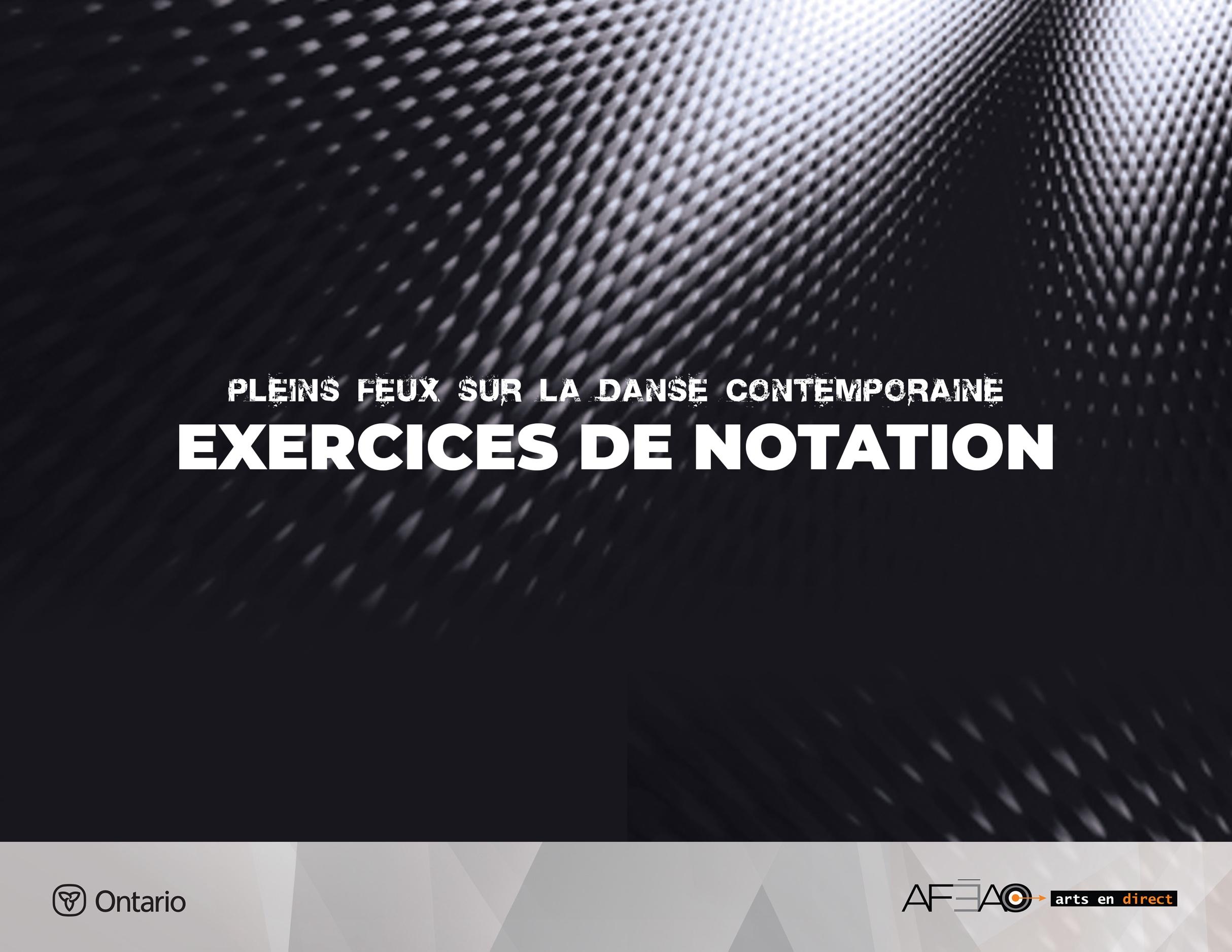 EXERCICE DE NOTATION 1BCentrage : Le quart de luneOn pourrait nommer cet exercice, quartier de lune car la forme du corps ressemble 
à la courbe de la lune.Aspects d’exécution techniqueIls ont pour but :d’activer tous les muscles du corps pour bien placer la posture,de penser à plusieurs directions au même moment du mouvement.Musique : 4/4, vitesse moyenne.Position de départ : de face; 1re position parallèle, bras bas.Introduction : 5, 6, 7, 8 – inspiration puis expiration en enroulant en petit bonhomme. Introduction : 2 fois 8 tempsIntroduction : 2 fois 8 tempsIntroduction : 2 fois 8 tempsComptesDescriptionConsidérations techniques et visualisation1, 2, 3, 4  Enrouler,Articuler successivement le tronc : la tête, les épaules et le thorax. Maintenir l’alignement des genoux dans 
le plié. Détendre le poids dans le sol; soulever 
les talons, si nécessaire.5, 6, 7, 8Dérouler jusqu’à demi plié.Sentir le poids dans le sol.Placer chaque partie en ligne une 
avec l’autre.1, 2, 3, 4, 5, 6, 7, 8Allonger le corps et placer les parties du corps, bras en haut, paumes en contact, la tête centrée entre les deux bras.Détendre les épaules et allonger la nuque.1, 2, 3, 4, 5, 6, 7, 8Maintenir la posture.Sentir l’allongement de l’axe central, du sol jusqu’au d essus de la tête.Quartier de lune latéral : 2 fois 8 tempsQuartier de lune latéral : 2 fois 8 tempsQuartier de lune latéral : 2 fois 8 tempsComptesDescriptionConsidérations techniques et visualisation1, 2, 3, 4, ExpirerTranslation du bassin vers la droite,Sentir les directions des pieds vers 
le sol et des doigts vers le haut pendant 
la translation.Maintenir le bassin horizontal sans rotation ni inclinaison.5, 6, 7, 8InspirerCentrage en replaçant le corps 
à la vertical,Sentir l’allongement de l’axe central, du sol jusqu’au dessus de la tête. On peut le sentir facilement à travers la chaine musculaire dorsale.Sentir la détente de la nuque et des épaules.1, 2, 3, 4,ExpirerTranslation à gauche,5, 6, 7, 8InspirerCentrage.Quartier de lune antéropostérieur : 2 fois 8 tempsQuartier de lune antéropostérieur : 2 fois 8 tempsQuartier de lune antéropostérieur : 2 fois 8 tempsComptesDescriptionConsidérations techniques et visualisation1, 2, 3, 4,  ExpirerTranslation du bassin vers l’avant,Maintenir le bassin horizontal, sans antéversion par le soutien des muscles sous fessiers et l’étirement des muscles abdominaux.5, 6, 7, 8InspirerCentrage,Sentir l’opposition verticale.1, 2, 3, 4,ExpirerTranslation vers l’arrière,Maintenir le bassin horizontal pour étirer 
les muscles du dos.Encrer les orteils dans le sol.5, 6, 7, 8InspirerCentrage.Coda : 1 fois 8 tempsCoda : 1 fois 8 tempsCoda : 1 fois 8 tempsComptesDescriptionConsidérations techniques et visualisation1, 2, 3, 4,  ExpirerOuvrir les bras à la seconde et…Exécuter un demi plié,Sentir l’enracinement du corps dans le sol et l’énergie qui circule dans tout le corps.5, 6, 7, 8InspirerAllonger en descendant les bras.Sentir l’enracinement du corps dans le sol et l’énergie qui circule dans tout le corps.